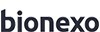 Bionexo do Brasil Ltda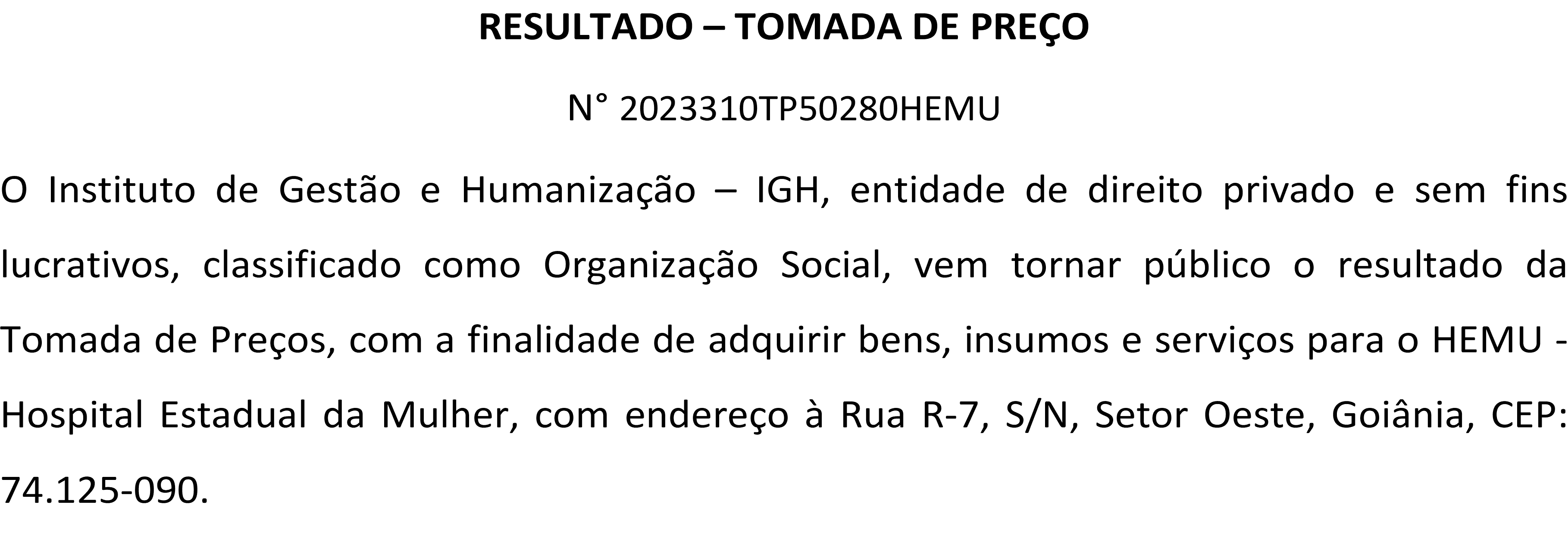 Relatório emitido em 15/12/2023 09:50CompradorIGH - HEMU - Hospital Estadual da Mulher (11.858.570/0002-14)AV. PERIMETRAL, ESQUINA C/ RUA R7, SN - SETOR COIMBRA - GOIÂNIA, GO	CEP: 74.530-020Relação de Itens (Confirmação)Pedido de Cotação : 315910440COTAÇÃO Nº 50280 - MANUTENÇÃO PREDIAL - HEMU OUT/2023Frete PróprioObservações: *PAGAMENTO: Somente a prazo e por meio de depósito em conta PJ do fornecedor. *FRETE: Só serão aceitas propostas com frete CIF e para entrega no endereço: RUA R7 C/ AV PERIMETRAL, SETOR COIMBRA, Goiânia/GO CEP: 74.530-020, dia e horário especificado. *CERTIDÕES: As Certidões Municipal, Estadual de Goiás, Federal, FGTS e Trabalhista devem estar regulares desde a data da emissão da proposta até a data do pagamento.*REGULAMENTO: O processo de compras obedecerá ao Regulamento de Compras do IGH, prevalecendo este em relação a estes termos em caso de divergência.Tipo de Cotação: Cotação Normal	 Fornecedor : Todos os FornecedoresData de Confirmação : TodasProduto	Código ProgramaçãoFabricante	Embalagem Fornecedor Comentário Justificativa PreçoPreçoRent(%) Quantidade	ValorUsuáriode EntregaUnitário FábricaTotalCABO PP 3 X 2,5MMCABO PP 3 X851	-		2,5MM - COBRECOMAVULSAMarlene Custodia De Araujo Lagaresnull	-	69 R$ 00 0, R$ 0Unidade	69 R$ 00Danielly Evelyn Pereira Da Cruz15/12/202309:18DISJUNTORUNIPOLAR DIN16A43890	-DISJUNTOR UNIPOLAR DIN 16A - WEGAVULSAMarlene Custodia De Araujo Lagaresnull	-R$ 6,9800R$	5 Unidade0,0000R$ 34,9000Danielly Evelyn Pereira Da Cruz15/12/202309:18DISJUNTORUNIPOLAR DIN25AFITA ALUMINIZADA P/37647	-DISJUNTOR UNIPOLAR DIN 25A - WEGFITA ALUMINIZADA P/ ARAVULSAMarlene Custodia De Araujo LagaresMarlene Custodia Denull	-		R$ 6,9800R$R$ 0,0000R$1 Unidade   R$ 6,9800R$Danielly Evelyn Pereira Da Cruz15/12/202309:18Danielly Evelyn Pereira Da4	ARCONDICIONADO 48 MM X 5 M44780	-CONDICIONADO 48 MM X 5 M - EOSAVULSAAraujo Lagaresnull	-8,18000,0000	10 Unidade81,8000Cruz15/12/202309:18FITA PVC BRANCA5 100MMX10M -> FITA PVCBRANCA 10MTS33832	-FITA PVC PARA AR CONDICIONADO 100 MM X 10M - EOSAVULSAMarlene Custodia De Araujo Lagaresnull	-R$ 8,4500R$	10 UnidadeR$ 84,5000Danielly Evelyn Pereira Da CruzPARA AR CONDICIONADO- UNIDADE15/12/202309:18TUBO DE COBRE 1/2TUBO DE COBRE 1/2Marlene Custodia DeR$	R$Danielly EvelynR$	Pereira DaPANQUECA DE15M46741	-PANQUECA DE 15M - ELUMAAVULSAAraujo Lagaresnull	-414,0000 0,0000	1 Tubo414,0000Cruz15/12/202309:18TUBO DE COBRE 1/4TUBO DE COBRE 1/4 EMarlene Custodia DeR$	R$Danielly EvelynR$	Pereira DaPANQUECA DE15M46739	-8221;PANQUECA DE 15M - ELUMAAVULSAAraujo Lagaresnull	-179,7500 0,0000	1 Metro179,7500Cruz15/12/202309:18TUBO DE COBRE 3/8TUBO DE COBRE 3/8Marlene Custodia DeR$	R$Danielly EvelynR$	Pereira DaPANQUECA DE15M46740	-PANQUECA DE 15M - ELUMAAVULSAAraujo Lagaresnull	-321,0000 0,0000	1 Tubo321,0000Cruz15/12/202309:18TUBO DE COBRE 5/8 ANQUECA D 15M46742	-TUBO DE COBRE 5/8 PANQUECA DE 15M - ELUMAAVULSAMarlene Custodia De Araujo Lagaresnull	-	48 R$ 00 0, R$ 01 Tubo	48 R$ 00Danielly Evelyn Pereira Da Cruz15/12/202309:18ESPONJOSO10Marlene Custodia De Araujo Lagaresnull	-R$ 13,0000R$	10 MetroR$ 130,0000Danielly Evelyn Pereira Da Cruz15/12/202309:18LagaresTUBO ISOLANTE ESPONJOSO12 TERMICO AR CONDICIONADO3/8 BA - UNIDADEMarlene Custodia De Araujo Lagaresnull	-		R$ 9,0000R$ 0,000010 Unidade	R$90,0000Danielly Evelyn Pereira Da Cruz15/12/202309:18Total Parcial:61.0	R$3.897,4300Total de Itens da Cotação: 12  Total de Itens Impressos: 12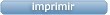 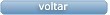 Clique aqui para geração de relatório completo com quebra de páginaTotal Geral:61.0	R$3.897,4300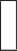 FornecedorFaturamento MínimoPrazo de EntregaValidade da PropostaCondições de PagamentoFreteObservações1Marlene Custodia De Araujo LagaresGOIÂNIA - GOEvando Lagares - (62) 3942-5787 americacomercialservicos@gmail.com Mais informaçõesR$ 1,00008 dias após confirmação06/11/202328 ddlCIFnull